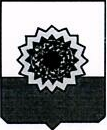 СОБРАНИЕ ПРЕДСТАВИТЕЛЕЙМУНИЦИПАЛЬНОГОРАЙОНА БОГАТОВСКИЙСАМАРСКОЙ ОБЛАСТИРЕШЕНИЕ№69 от  «19» декабря  2017 годаОБ УТВЕРЖДЕНИИ МЕСТНЫХ НОРМАТИВОВ ГРАДОСТРОИТЕЛЬНОГО ПРОЕКТИРОВАНИЯ МУНИЦИПАЛЬНОГО РАЙОНА БОГАТОВСКИЙ САМАРСКОЙ ОБЛАСТИ         В соответствии с Градостроительным кодексом Российской Федерации, Федеральным законом от 06.10.2003 N 131-ФЗ "Об общих принципах организации местного самоуправления в Российской Федерации", Законом Самарской области от 12.07.2006 г. № 90-ГД «О градостроительной деятельности на территории Самарской области», руководствуясь Уставом муниципального района Богатовский Самарской области, Собрание представителей муниципального района Богатовский Самарской области РЕШИЛО: 1.Утвердить прилагаемые местные нормативы градостроительного проектирования муниципального района Богатовский Самарской области. 2. Контроль за исполнением настоящего Решения возложить на начальника отдела архитектуры и градостроительства администрации муниципального района Богатовский Самарской области   (Сальников А.Н.).3.Опубликовать настоящее Решение в районной газете «Красное знамя».4. Настоящее Решение вступает в силу с момента опубликования.Заместитель ПредседателяСобрания Представителеймуниципального района Богатовский Самарской области                                                                        А.И.Есипов      